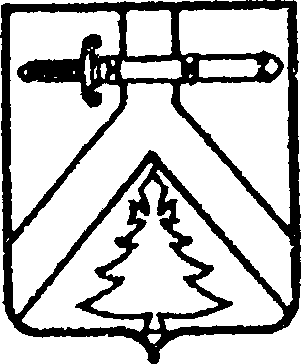 АЛЕКСЕЕВСКИЙ СЕЛЬСКИЙ СОВЕТ ДЕПУТАТОВКУРАГИНСКОГО РАЙОНА КРАСНОЯРСКОГО КРАЯРЕШЕНИЕ00.00.2021	с.Алексеевка                                          № ПРОЕКТО внесении изменений в Устав Алексеевского сельсовета Курагинского районаВ целях приведения Устава Алексеевского сельсовета Курагинского района Красноярского края в соответствие с требованиями федерального и краевого законодательства, руководствуясь Уставом Алексеевского сельсовета Курагинского района Красноярского края, Алексеевский сельский Совет депутатов РЕШИЛ:1. Внести в Устав Алексеевского сельсовета Курагинского района Красноярского края следующие изменения:1.1. в пункте 8 статьи 4 слова «с момента их подписания» заменить словами «со дня их подписания»; 1.2. в статье 7:- подпункт 20 пункта 1 изложить в следующей редакции:«20) утверждение правил благоустройства территории поселения, осуществление муниципального контроля в сфере благоустройства, предметом которого является соблюдение правил благоустройства территории поселения, требований к обеспечению доступности для инвалидов объектов социальной, инженерной и транспортной инфраструктур и предоставляемых услуг, организация благоустройства территории поселения в соответствии с указанными правилами;»;- в пункте 2 слова «части полномочий» заменить словами «части своих полномочий»;1.3. статью 13 дополнить пунктом 1.1 следующего содержания:«1.1. Глава сельсовета осуществляет свои полномочия на постоянной основе.»;1.4. в статье 15:- подпункт 2.8 пункта 2 изложить в следующей редакции:«2.8. прекращения гражданства Российской Федерации либо гражданства иностранного государства - участника международного договора Российской Федерации, в соответствии с которым иностранный гражданин имеет право быть избранным в органы местного самоуправления, наличия гражданства (подданства) иностранного государства либо вида на жительство или иного документа, подтверждающего право на постоянное проживание на территории иностранного государства гражданина Российской Федерации либо иностранного гражданина, имеющего право на основании международного договора Российской Федерации быть избранным в органы местного самоуправления, если иное не предусмотрено международным договором Российской Федерации;»;- подпункт 2.9 пункта 2 исключить;1.5. в пункте 2 статьи 20 слова «по избирательной системе мажоритарного типа» заменить словами «мажоритарной избирательной системы»;1.6. подпункт 1.2 пункта 1 статьи 22 изложить в следующей редакции:«1.2. в случае принятия Советом решения о самороспуске, за которое проголосовало не менее двух третей депутатов от установленной численности Совета, при этом указанное решение не может быть принято ранее, чем через год с начала осуществления Советом своих полномочий;»;1.7. в пункте 3 статьи 24 слова «1/3 депутатов Совета» заменить словами «1/3 депутатов Совета от общего числа избранных депутатов»;1.8. в статье 29:- подпункт 1.7 пункта 1 изложить в следующей редакции:«1.7. прекращения гражданства Российской Федерации либо гражданства иностранного государства - участника международного договора Российской Федерации, в соответствии с которым иностранный гражданин имеет право быть избранным в органы местного самоуправления, наличия гражданства (подданства) иностранного государства либо вида на жительство или иного документа, подтверждающего право на постоянное проживание на территории иностранного государства гражданина Российской Федерации либо иностранного гражданина, имеющего право на основании международного договора Российской Федерации быть избранным в органы местного самоуправления, если иное не предусмотрено международным договором Российской Федерации;»;- в пункте 4 после слова «опубликования» дополнить словом «(обнародования)», слова «, если иное не установлено законодательством» исключить;1.9. подпункт 1.6 пункта 1 статьи 32 исключить;1.10. статью 32.1 изложить в следующей редакции:«Статья 32.1. Муниципальный контроль1. Администрация Алексеевского сельсовета организует и осуществляет муниципальный контроль за соблюдением требований, установленных муниципальными правовыми актами, принятыми по вопросам местного значения, а в случаях, если соответствующие виды контроля отнесены федеральными законами к полномочиям органов местного самоуправления, также муниципальный контроль за соблюдением требований, установленных федеральными законами, законами Красноярского края.2. Финансирование деятельности по муниципальному контролю осуществляется из местного бюджета в порядке, определенном бюджетным законодательством.3. Порядок организации и осуществления муниципального контроля, полномочия контрольного органа устанавливаются положением о виде муниципального контроля, утверждаемым представительным органом Алексеевским сельским Советом депутатов.»;1.11. пункт 2 статьи 35.1 дополнить словами «, имеет свою печать, официальный бланк со своим наименованием»; 1.12. пункты 3, 4 статьи 39 изложить в следующей редакции:«3. Порядок организации и проведения публичных слушаний определяется нормативными правовыми актами представительного органа в соответствии с частью 4 статьи 28 Федерального закона от 6 октября 2003 года № 131-ФЗ «Об общих принципах организации местного самоуправления в Российской Федерации».4. По проектам правил благоустройства территорий, проектам, предусматривающим внесение изменений в утвержденные правила благоустройства территорий проводятся публичные слушания в соответствии с законодательством о градостроительной деятельности.»;1.13. дополнить главу 6 статьей 42.3 следующего содержания:«Статья 42.3. Инициативные проекты1. В целях реализации мероприятий, имеющих приоритетное значение для жителей муниципального образования или его части, по решению вопросов местного значения или иных вопросов, право решения которых предоставлено органам местного самоуправления, в местную администрацию может быть внесен инициативный проект. Порядок определения части территории Алексеевского сельсовета, на которой могут реализовываться инициативные проекты, устанавливается нормативным правовым актом Алексеевского сельского Совета депутатов.2. С инициативой о внесении инициативного проекта вправе выступить инициативная группа численностью не менее десяти граждан, достигших шестнадцатилетнего возраста и проживающих на территории Алексеевского сельсовета, органы территориального общественного самоуправления (далее - инициаторы проекта). Минимальная численность инициативной группы может быть уменьшена нормативным правовым актом Алексеевского сельского Совета депутатов.3. Порядок выдвижения, внесения, обсуждения, рассмотрения инициативных проектов, а также проведения их конкурсного отбора устанавливается Алексеевским сельским Советом депутатов.»;1.14. в пункте 1 статьи 46 слово «общих» исключить;1.15. в пункте 2 статьи 53 слова «муниципальной собственности» заменить словами «муниципального имущества»; 1.16. в статье 65:- пункт 5 исключить;- дополнить пунктом 6 следующего содержания:«6. Действие подпункта 19 пункта 1 статьи 7 Устава приостановлено до 01.01.2022 в соответствии с Законом Красноярского края от 11.02.2021 № 11-4736 «О приостановлении действия подпункта «л» пункта 1 статьи 1 Закона края «О закреплении вопросов местного значения за сельскими поселениями Красноярского края».».2.Контроль за исполнением данного решения возложить на председателя Алексеевского сельского Совета депутатов (Лазарев). 3. Настоящее решение вступает в силу со дня, следующего за днем его официального опубликования в газете «Алексеевские вести» и на «Официальном интернет-сайте администрации Алексеевского сельсовета» (Alekseevka.bdu.su)Председатель                                                                       Глава сельсовета                                                                                                   Совета депутатов                  А.С. Лазарев                                                              М.В. Романченко   